Soluciones de los ejerciciosUnidad 6. Nos expresamosEl uso de y y llActividad 2Las palabras homófonas son aquellas que, aunque se pronuncian igual, se escriben de forma diferente y tienen un significado diferente.Completa las siguientes oraciones con la palabra adecuada. Ten en cuenta su escritura y su significado. 
​1. El pan rallado está encima de la mesa.
2. El disco no funciona porque está rayado.
3. Saldremos pronto para que haya más tiempo.
4. El que busca una cosa con perseverancia, la halla.
5. Puede que vaya a tu casa esta tarde.
6. La valla de tu casa está muy rota. Tienes que arreglarla.
7. Se calló y no dijo nada más en toda la noche.
8. Se cayó al suelo cuando montaba en bici. ​Actividad 3 Sopa de letrasRealiza la sopa de letras y encuentra uno o varios ejemplos de las siguientes normas ortográficas: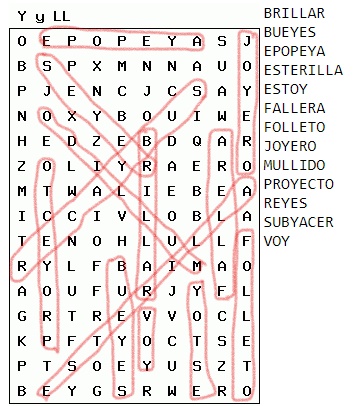 Se escriben con y:- Las palabras que contienen las sílabas yer- y yec-.Joyero, proyecto- Los plurales de los sustantivos cuyo singular termina en y.Bueyes, reyes- Las palabras que finalizan en -peya.Epopeya Se escriben con ll:- Los verbos terminados en -ellar, -illar, -ullar, -ullir.Mullido, brillar- Las palabras que empiezan por las sílabas fa-, fo-, fu-.Fallera, folleto- Las palabras que terminan en -illo, -illa. ​​Esterilla Actividad 4 DictadoEscucha el dictado y escríbelo en el cuaderno de clase. Escúchalo todas las veces que sea necesario. ​​Dictado 1Guillermo y Lucas son dos buenos amigos. Como cada sábado, se reúnen en el campo para merendar bocadillos de paté y recoger sus preciadas bellotas. Dos ardillas que por allí pasaban se quedan mirando a ver si Guillermo y Lucas les dan dos sabrosas galletas.Dictado 2El payaso fue a la fiesta de cumpleaños. Lleva un gracioso jersey de rayas azules con una flor amarilla en el centro. Soraya lo ve y no puede parar de reír. Yolanda también está invitada, aunque llega un poco más tarde porque viene de una playa muy lejana.Dictado 3En mayo hay una feria que se llama Oda a la primavera. Yo esta vez llevaré una blusa de rayas. ¿Tú también vas a venir?Dictado 4Las estrellas ya no brillaban, la doncella las había apagado. Fue entonces que en el castillo se vio una luz blanca que desprendía unos tenues rayos luz.​El género lírico IIEn estas imágenes se pueden ver los principales temas (aunque no son los únicos) que se suelen tratar en el género lírico.¿Sabrías decir cuáles son?Muerte, amor, religión, paso del tiempo y naturaleza.Actividad 1Identifica el tema del que se está hablando y el tipo de subgéneros líricos en los siguientes poemas o fragmentos de poemas. ¿Cómo lo has sabido? Explícalo con pocas palabras. Texto 1 (Fragmento)El dulce lamentar de dos pastoresSalicio juntamente y Nemoroso [...]¿Y tú, de esta mi vida ya olvidada,sin mostrar un pequeño sentimientode que por ti Salicio triste muera,dejas llevar, desconocida, al vientoel amor y la fe que ser guardadaeternamente sólo a mí debiera?(Garcilaso de la Vega)Tema: el amor o más bien el desamor.Subgénero: égloga porque los protagonistas son dos pastores y es un poema largo. Texto 2
Por tus ojos verdes yo me perdería, 
sirena de aquellas que Ulises, sagaz, 
amaba y temía. 
Por tus ojos verdes yo me perdería. 
Por tus ojos verdes en lo que, fugaz, 
brillar suele, a veces, la melancolía; 
por tus ojos verdes tan llenos de paz, 
misteriosos como la esperanza mía; 
por tus ojos verdes, conjuro eficaz, 
yo me salvaría. 
                                         (Amado Nervo)Tema: amorSubgénero: madrigal porque es un poema corto y está hablando de amor. Texto 3
Érase un hombre a una nariz pegado,
érase una nariz superlativa,
érase una nariz sayón y escriba,
érase un pez espada muy barbado.

Érase un reloj de sol mal encarado,
érase un alquitara pensativa,
érase un elefante boca arriba,
era Ovidio Nasón más narizado.

Érase un espolón de una galera,
érase una pirámide de Egipto,
las doce tribus de narices era.

Érase un naricísimo infinito,
muchísima nariz, nariz tan fiera,
que en la cara de Anás fuera delito.
                                                   (Francisco de Quevedo)Tema: el cuerpo humano, concretamente la nariz. Subgénero: sátira porque el autor se está riendo de la nariz de otra persona.Texto 4 (Fragmento)
[...] Yo os di la mejor patria que yo pude 
para nacer, y agora en vuestra muerte
entre santos dichosa sepultura;
resta que vos roguéis a Dios que mude
mi sentimiento en gozo, de tal suerte,
que, a pesar de la sangre que procura
cubrir de noche escura
la luz de esta memoria, 
viváis vos en la mía [...]
                                                             (Lope de Vega)Tema: la muerteSubgénero: elegía porque está hablando de la muerte. Actividad 2 ​Lee este fragmento del Romance de la luna de Federico García Lorca y a partir de él contesta a las preguntas: ¿Cuáles son las características de los romances?Poema de libre extensión.Versos octosílabos con rima asonante en los pares. Los impares quedan sueltos.¿Cuál es el tema de este?Respuesta libre.¿Conoces todo el vocabulario del poema? ¿Qué significan las palabras fragua, polisón, nardos, lúbrica, estaño, yunque, almidonado?Fragua: fogón que utilizan los herreros para calentar el metal para después forjarlo.Polisón: armazón que se ataba a la cintura y que se ponían las mujeres para que el vestido abultase por detrás.Nardos: un tipo de flor. Son unas flores blancas muy olorosas, sobre todo de noche.Lúbrica: resbaladizo.Estaño: un tipo de metal que se utiliza para recubrir otros metales.Yunque: prisma hecho de hierro que se utilizaba para trabajar en él los metales con el martillo.Almidonado: planchado con almidón. Se utilizaba para que la ropa estuviera tiesa y sin ninguna arruga. ​¿Qué crees que va a pasar a continuación? Realiza una representación (dibujo, cómic, etc) de cómo podía continuar la historia. ¡SE CREATIVO!La luna vino a la fragua
Con su polisón de nardos.
El niño la mira mira.
El niño la está mirando.
En el aire conmovido
Mueve la luna sus brazos
Y enseña, lúbrica y pura,
Sus senos de duro estaño.

Huye luna, luna, luna.
Si vinieran los gitanos,
Harían con tu corazón
Collares y anillos blancos.

Niño, déjame que baile.
Cuando vengan los gitanos,
Te encontrarán sobre el yunque
Con los ojillos cerrados.

​Huye luna, luna, luna,
Que ya siento sus caballos.
Niño, déjame, no pises
Mi blancor almidonado. [...]
                                 (Federico García Lorca)